Business Ethics and Corporate Social ResponsibilityTaskEthical Dilemmas- we will run through some scenarios in classCan you find any examples of businesses you are familiar with that have behaved in an ethical or unethical manner?Do you think Corporate Social Responsibility is important? Why/Why not?Research an example of a business that showed positive/negative CSR in recent years.Business EthicsBusiness Ethics is the set of moral rules and standards that provide guidelines for right and truthful behaviour in business situations with their various stakeholders such as their employers, community etc..Ethics helps a business decide whether a business decision is right or wrong, regardless of whether it generates a profit or not.Some Types of Unethical Business PracticesBribery and Corruption- making illegal payment to win contracts and influence decision makersExploitation of Workers- Child Labour, unsafe working conditions, long hours, underpaying staffDumping toxins into air and waterUnsafe or substandard products being sold- example cars with defectsOvercharging for products and serviceWhy does a business act unethically?Greed- the desire for more profits, wealth, and powerFear of losing jobs and so cut costsThey are allowed get away with it in some places- lack of regulation Corporate cultureLow ethical standards among individualsHow ethical behaviour can be encouragedEncourage WhistleblowingIf business management want their business to behave in an ethical way, they must have a culture where unethical behaviour is reported. Employees are encouraged to report any instances of unethical behaviour. This is known as whistleblowing.http://www.businessinsider.com/9-famous-whistle-blowers-2013-6?IR=T Staff TrainingWhen staff is inducted, a code of ethics of the business operations should be given to them. Also, existing staff need to be retrained in ethical practices and this should form part of their appraisal interviewsLead by exampleIf managers and owners are consistently behaving in an ethical way and promoting a culture of ethical business practice, this should filter down to the rest of the staffEthical AuditAn ethics auditor can be hired by a business to examine how it operates, and create a report to management of unethical behaviour that a business can use to change its practices. This recommendation is not legally binding**Develop a Code of Ethics**A code of ethics is a formal written statement created by a business setting out the behaviour that is expected of its managers and employees when dealing with the other employees, customers, and its business community.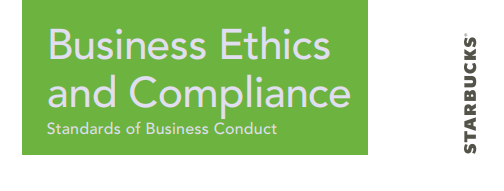 Benefits of Having a Code of EthicsDecision-MakingA code of ethics can provide a foundation on which to base all decisions that affect internal and external stakeholders, such as employees or residents in the local community. Having a solid code of ethics in place from the beginning can help to guide a business as it expandsDay-to-Day Decisions A code of ethics helps employees to fully understand the expectations of the company and the ethical guidelines in which to make decision when dealing with customer complaints. This will ensure that customers are treated fairlyBusiness Reputation 	Displaying the business code of ethics on its website or in press releases, while taking care to ensure that the business actions are always in line with the words on the code, can create a positive image among consumers and job-seekers, creating a loyal customer base, good employees and helping to develop the brand imageEncourages whistle blowingThe code of ethics may include a “whistle blowing” clause which encourages any wrong doing to be reported to management.  Staff members are encouraged to report unethical behaviour by creating an environment where whistle blowing is rewardedChallenges of Having a Code of EthicsRegularly ReviewedThe Code of Ethics must be updated regularly and kept up to date to include new behaviours which are considered unethical. E.g. use of the company social media account/company emailsEnforcementEnforcing a code of ethics can also present challenges. Sanctions given to employees may damage the industrial relations climate in the business and reduce moraleTraining CostsStaff training must be provided on an on-going basis to ensure the code is understood and is not ignored. This will involve financial costs for the businessCultureOften, newly implemented codes of ethics may not immediately gain the respect or support of employees or management. They may see it as a critique of their personal morals.Corporate Social ResponsibilitySocial Responsibility is the businesses duty to respect all its stakeholders in a morally and fair way. This is often referred to as Corporate Social Responsibility.Responsibilities to various stakeholders- you should be able to link these back to the stakeholders from week 1StakeholderResponsibilityThe GovernmentPay all taxes when due PAYE, VAT and Corporation Tax- avoid tax evasionA business needs to comply with various legislation – for example Employment Equality Act 1998Use government finance provided as intended (Grants)EmployeesNo discrimination/harassmentFair wages( at least minimum wage)  and fair promotion systemSafe work conditionsInvestorsDo not conceal information – be honest and transparent withinvestors at all times and maintain proper set of accountsUse investment capital appropriately – investors’ funds must be spent in the manner for which they are givenGive reasonable return on investment – investors are taking a risk when providing capital and should be given a fair return if profits are madeCustomers Truthful and accurate advertisingProducts that are safe and reliableComplaints must be dealt with speedilyProvide an after sales serviceSuppliersPay bills on timeHonour contractsFair negotiationsCommunityAvoid pollutionProvide employmentSupport local suppliersTo keep them informed